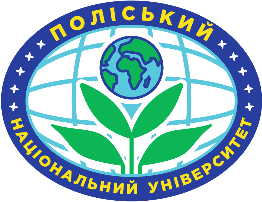 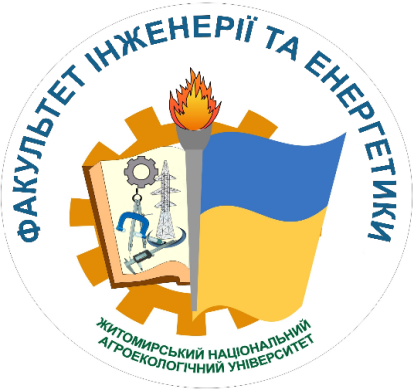 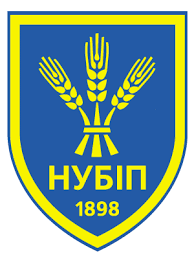 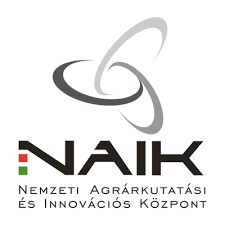 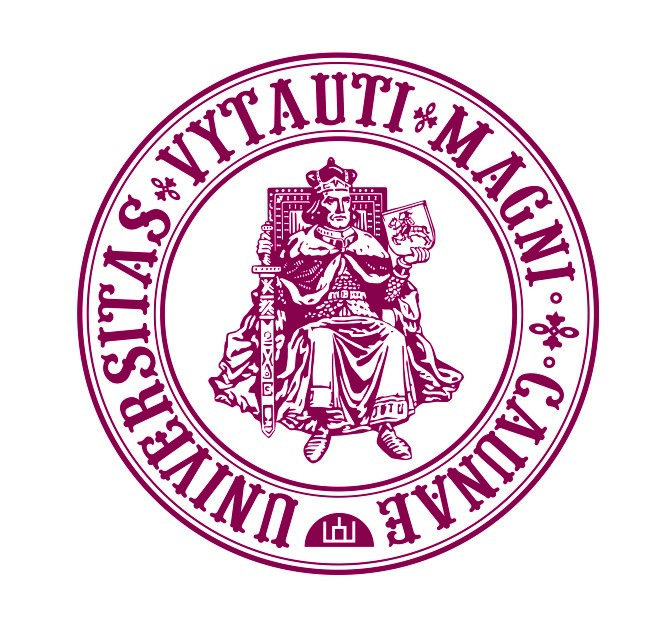 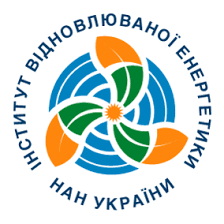 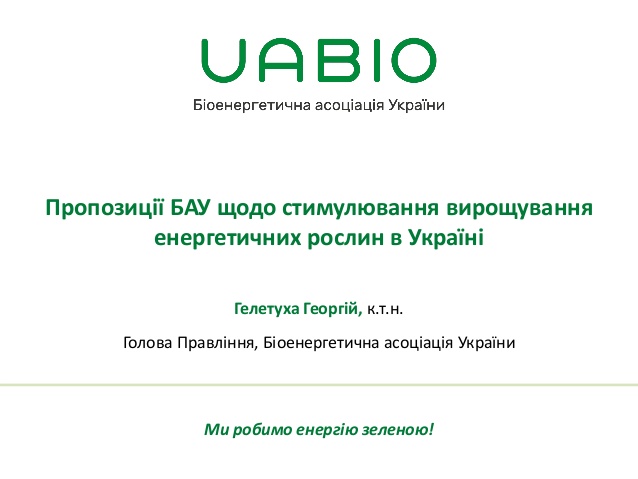 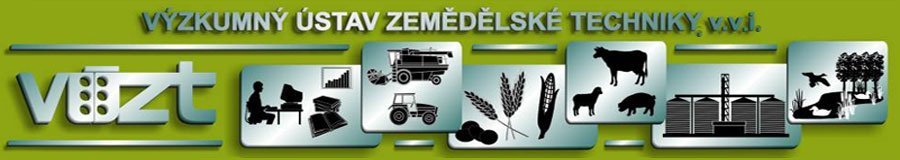 Шановні колеги!Запрошуємо Вас до участі в IV міжнародній науково-практичній конференції Біоенергетичні системищо відбудеться 28–29 травня 2020 року в Поліському національному університеті (Житомирському національному агроекологічному університеті)http://znau.edu.ua/Житомир 2020Тематичні напрями роботи конференції•Технічні біоенергетичні системи і комплекси. Відновлювана енергетика• Техніка та технології виробництва й переробки аграрної продукції• Прикладна математика• Надійність і технічний сервіс техніки• Енергетика та автоматизація виробництва, електротехнології• Охорона праці• Інженерна педагогіка• Інноваційний розвиток техніки та технологійУмови участі у конференції:Щоб взяти участь у науково-практичній конференції та опублікувати тези у збірнику необхідно:1. Оформити тези відповідно до вимог;2. Матеріали надіслати до 23.05.2020 р. в електронному вигляді на електронну адресу:kikharets@gmail.comУчасники конференції можуть безкоштовно опублікувати статтю у міжнародному науковому фаховому виданні категорії «Б» Наукові горизонти (Scientific horizons),http://www.journal.znau.edu.ua/horizons,спеціальності 051, 071, 072, 073, 075, 076, 281, 292, 101, 133, 201, 202, 203, 205, 206, 208.Науковий комітетСкидан Олег – ректор університету, д.е.н., професор;Романчук Людмила – проректор із наукової роботи та інноваційного розвитку, д.с.-г.н., професор;Голуб Геннадій – професор кафедри тракторів, автомобілів та біоенергосистем НУБіП, д.т.н., професор;Кудря Степан – профессор, д.т.н., директор інституту відновлюваної енергетики НАН України;Гелетуха Григорій – голова правління Біоенергетичної асоціації України;Egidijus Šarauskis – Full  member of the Lithuanian Academy of Sciences, professor, Director of Institute of Agricultural Engineering and Safety of Vytautas Magnus university, Lithuania;Petr Jevič – CSc , prof. h.c. Research Institute of Agricultural Engineering, p.r.i., Czech RepublicJonas Čėsna – assoc. prof. dr., faculty of Agricultural Engineering, Agriculture Academy of Vytautas Magnus University, Lithuania;Szalay Kornél – dr. National Agricultural Research and Innovation Center Institute of Agricultural Engineering, Hungary;Грабар Іван – зав. кафедри процесів, машин та обладнання в агроінженерії, д.т.н., професор; заступник голови;Журавльов Валерій – зав. кафедри вищої та прикладної математики, д.ф.-м.н., професор;Кухарець Савелій – директор НІІ інженерії агропромислового виробництва та енергоефективності ЖНАЕУ, д.т.н., професор;Шелудченко Богдан – професор кафедри механіки та інженерії агроекосистем, к.т.н., професор.Організаційний комітетЯрош Ярослав – декан факультету інженерії та енергетики, д.т.н, доцент; Цивенкова Наталія – заступник декана з наукової роботи, к.т.н., доцент;Савченко Василь – зав. кафедри машиновикористання та сервісу технологічних систем, к.т.н., доцент;Гончаренко Юрій – зав. кафедри електрифікації, автоматизації виробництва та інженерної екології, к.т.н., доцент;Плужніков Олег – інженер кафедри механіки та інженерії агроекосистем;Медведский Олександр – секретар НІІ інженерії агропромислового виробництва та енергоефективності ЖНАЕУ, к.т.н., ст. викл.;Білецький Віктор – доцент кафедри машиновикористання та сервісу технологічних систем, к.т.н., доцент.Вимоги до оформлення тезОбсяг: 2–5 повних сторінок.Формат аркуша паперу – А4, орієнтація – книжкова.Поля: верхнє – 20 мм, нижнє – 20 мм, ліве – 18 мм, праве – 20 мм.Шрифт: Arial Cyr 14. Інтервал: 1,15. Абзац: 1,25 см.Розміщення тексту: З нового рядка ЗАГОЛОВОК – великими літерами (вирівнювання по центру, шрифт Arial, 14 pt).Далі зазначають відомості про автора, а саме: прізвище, ініціали, науковий ступінь, посада, місце роботи.Текст наукової праці слід набирати в текстовому редакторі MS Word, шрифт Arial, 14 pt, вирівнювання – по ширині, абзацний відступ – 1,25 см, інтервал – 1,15.На кожну формулу, таблицю, рисунок чи графік потрібно робити посилання в тексті. Формули набираються за допомогою вбудованого редактора формул Microsoft Equation, або інтегрованого в Microsoft Office MathType Equation.Тези надсилати в електронному вигляді на електронну адресу: kikharets@gmail.com..Контактна інформаціяКухарець Савелій МиколайовичПоліський національний університет(Житомирський національний агроекологічний університет)Старий бульвар, 7, м. Житомир, 10008, УкраїнаKukharets SaveliiZhytomyr National Agroecological UniversityStaryi Blvd 7, Zhytomyr, 10008, Ukraineмоб. +3 8 067-665-35-48Е-mаіl: kikharets@gmail.com